Культурно – познавательный туристический маршрутпо Лухскому муниципальному району«ДРЕВНИЙ ЛУХ – ЗЕМЛЯ ЗАПОВЕДНАЯ» 	Культурно – познавательный туристический маршрут по Лухскому муниципальному району «Древний Лух – земля заповедная» рекомендован для проведения экскурсий для учащихся школ района в целях изучения историко – культурных объектов родного края и знакомства с биографией людей, прославивших Лухский край.Образовательно-паломнический тур «По историко-культурным объектам Луха»п. ЛухОбзорная экскурсия по центральной части поселка Лух, посещение Архитектурного ансамбля, состоящего из  Воскресенской церкви (1680 г.) и Троицкой (1754 г.) церквей и Успенского собора (1775 г.).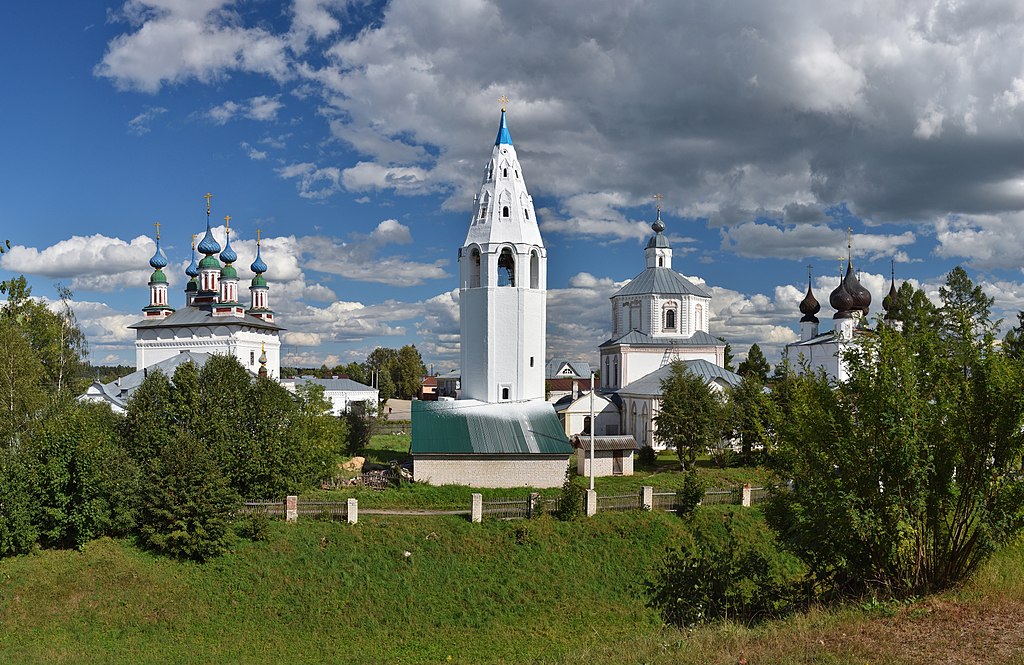 Панорамный вид храмового комплекса. Троицкая церковь, колокольня, Успенский собор, Воскресенская церковь (слева направо)Экскурсионный маршрут «Древние памятники Луха»п. ЛухПосещение парка поселка Лух и памятника средних веков -  Крепостных валов, самой древней исходной точки в развитии населенного пункта, возвышающейся на окраине центральной площади поселка.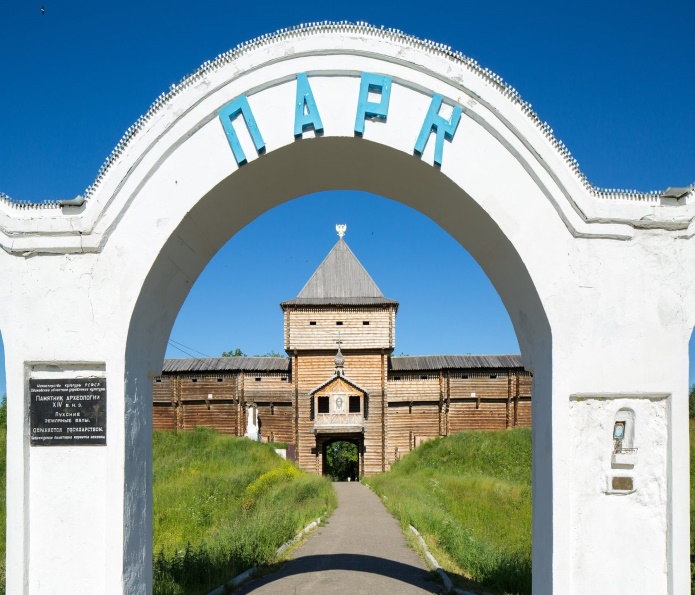 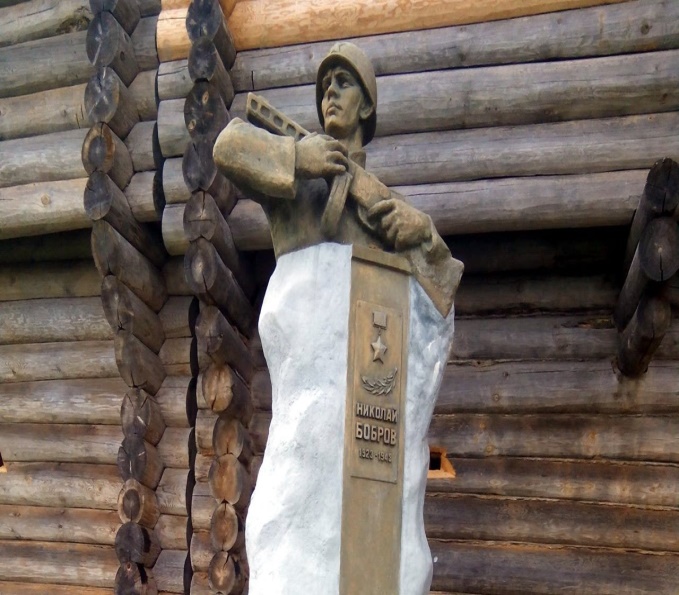 Крепостные валы и городской парк  Памятник Н.Г. Боброву – Герою                                                                           Советского СоюзаОбразовательный тур «Великий русский изобретатель Н.Н. Бенардос»п. ЛухПосещение Краеведческого музея имени Н.Н. Бенардоса, знакомство с жизнью и  деятельностью великого русского изобретателя. Знакомство с биографией главного конструктора Управляющей Машины  Широкого Назначения  «Днепр»  Б.Н. Малиновского – учёного с мировым именем, уроженца Луха.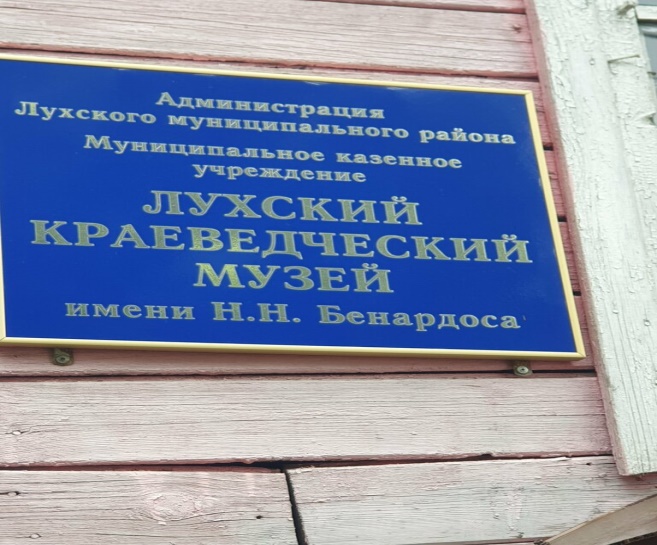 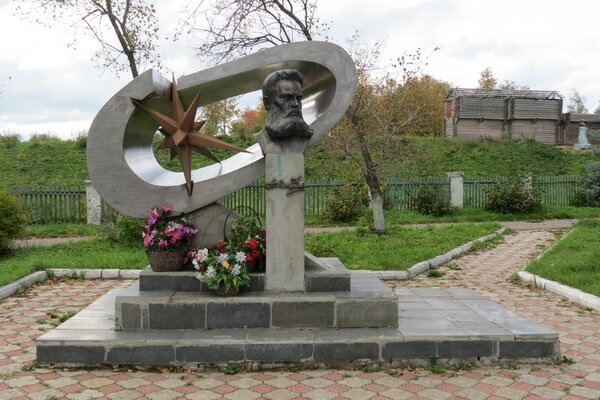 Лухский краеведческий музей             Памятник Н.Н. Бенардосу        имени Н.Н. БенардосаПаломнический тур «Свято-Николо-Тихонов мужской  монастырь»Свято-Николо-Тихонов мужской монастырь, с. ТимирязевоПосещение Свято-Николо-Тихонова мужского монастыря, основанного в 1498 году Преподобным Тихоном Луховским. Посещение четырех храмов монастыря: церкви Преображения Господня, храма Царственных мучеников, храма Во имя Преподобного Тихона и храма Воздвижения Честного Креста Господня, памятника зодчества 17-го столетия. 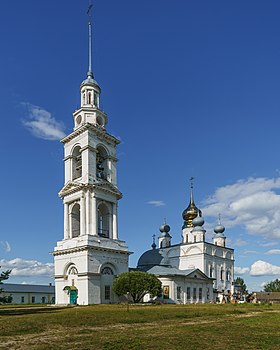 Свято-Николо-Тихонов монастырь, с. ТимирязевоМузейно-творческое пространство «Луковый терем»п. ЛухПосещение музейно-творческой площадки «Луковый терем». Знакомство с историей происхождения лука и способами его выращивания. Приобщение к народному творчеству, русским традициям, возрождению ремёсел. Участие в интерактивных выставках и мастер – классах по лоскутному плетению, созданию кукол – оберегов и изготовлению глиняных сувениров.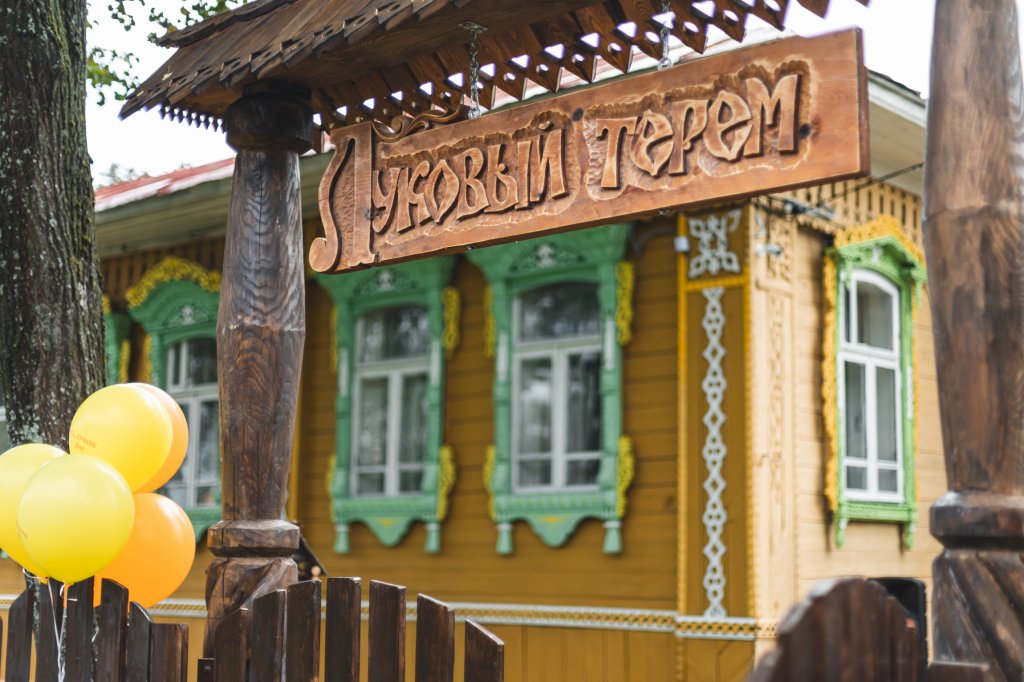 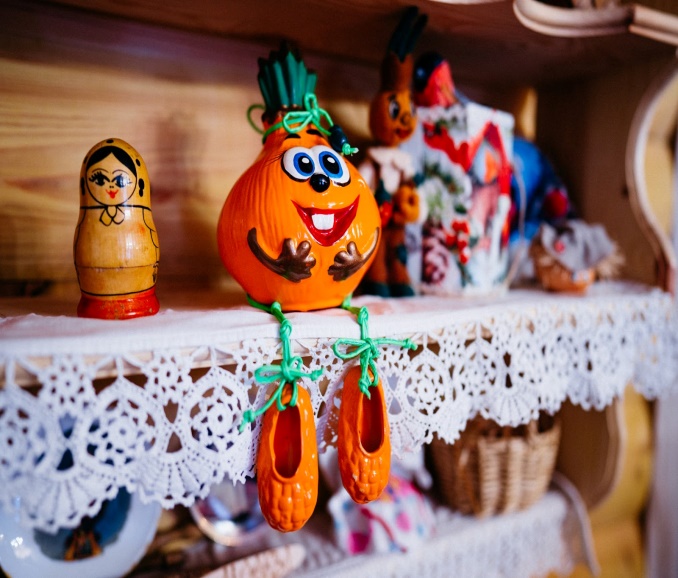 Музейно – творческое пространство«Луковый терем»